 Patient Registration Form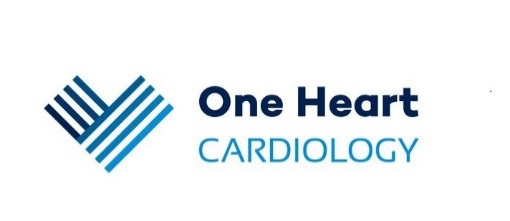 Patient Information:Title (circle):                     Mr            Mrs            Miss           Ms             Dr             MXPatient Name:Address:Date of Birth:Phone:                                             Mobile:                                        SMS reminders:    Yes    /    NoEmail:Are we able to leave a confidential message for you regarding results, recalls, confirming, changing or cancelling appointment?    Home Phone:     Yes  /  No               Work:    Yes  /  No                     Mobile:   Yes  /  NoMedicare Details:Medicare number:                                                    Ref:                                         Expiry:Pension / Health Care Card number:Veteran Affairs number:                                          Expiry:                                    Gold    /    WhitePrivate Health Fund:Membership number:                                              Reference number:Date commenced:Next of Kin / Emergency Contact:		Name:Address:Phone:                                                  Mobile:Relationship:Referring Doctor:Name:Address:Phone:Is this your usual GP?  (circle)       Yes       /         NoIf no, Name of GP?Name:Address:PhonePrivacyI ______________________________________________________consent to the release /access by One Heart Cardiology staff of my medical record to any health service provider that requires the information for the purpose of treatment or audit of my current, past or future conditions.Patient Signature:  ____________________________                        Date:  ____________